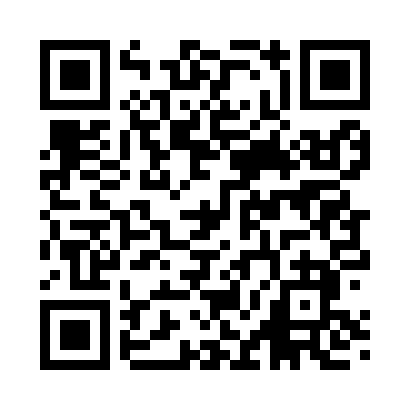 Prayer times for Albrae, California, USASat 1 Jun 2024 - Sun 30 Jun 2024High Latitude Method: Angle Based RulePrayer Calculation Method: Islamic Society of North AmericaAsar Calculation Method: ShafiPrayer times provided by https://www.salahtimes.comDateDayFajrSunriseDhuhrAsrMaghribIsha1Sat4:195:481:064:598:249:532Sun4:195:481:064:598:259:543Mon4:185:481:064:598:259:554Tue4:185:471:064:598:269:565Wed4:175:471:074:598:269:566Thu4:175:471:075:008:279:577Fri4:175:471:075:008:279:588Sat4:165:471:075:008:289:589Sun4:165:461:075:008:289:5910Mon4:165:461:085:018:2910:0011Tue4:165:461:085:018:2910:0012Wed4:155:461:085:018:3010:0113Thu4:155:461:085:018:3010:0114Fri4:155:461:085:028:3110:0215Sat4:155:461:095:028:3110:0216Sun4:155:461:095:028:3110:0317Mon4:155:471:095:028:3210:0318Tue4:155:471:095:038:3210:0319Wed4:165:471:105:038:3210:0320Thu4:165:471:105:038:3210:0421Fri4:165:471:105:038:3310:0422Sat4:165:481:105:038:3310:0423Sun4:175:481:105:048:3310:0424Mon4:175:481:115:048:3310:0425Tue4:175:481:115:048:3310:0426Wed4:185:491:115:048:3310:0427Thu4:185:491:115:048:3310:0428Fri4:195:501:115:058:3310:0429Sat4:195:501:125:058:3310:0430Sun4:205:501:125:058:3310:04